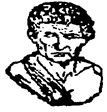 ΕΝΩΣΗ ΕΛΛΗΝΩΝ ΦΥΣΙΚΩΝΕΠΙΜΟΡΦΩΤΙΚA ΠΡΟΓΡΑΜΜΑTA«ΕΚΠΑΙΔΕΥΣΗ STEM»ΕΝΝΙΑΜΗΝΗΣ ΔΙΑΡΚΕΙΑΣ 400 ΩΡΩΝ(που μοριοδοτείται σύμφωνα με το νόμο 4547 … ββ) βεβαίωση ή πιστοποιητικό ετήσιας επιμόρφωσης Α.Ε.Ι. διάρκειας τριακοσίων (300) τουλάχιστον ωρών ή και εννεάμηνης διάρκειας: 0,5 μονάδες)Η Ένωση Ελλήνων Φυσικών σε συνεργασία με το Πανεπιστήμιο Αιγαίου υλοποιεί για το ακαδημαϊκό έτος 2018-2019 επιμορφωτικά σεμινάρια με θέμα«ΕΚΠΑΙΔΕΥΣΗ STEM».ΣΚΟΠΟΣ ΕΠΙΜΟΡΦΩΤΙΚΟΥ ΠΡΟΓΡΑΜΜΑΤΟΣ:Σκοπός του παρόντος προγράμματος εξειδίκευσης είναι η ανάπτυξη δεξιοτήτων και η παροχή εξειδικευμένων επιστημονικών γνώσεων σχετικά με το σχεδιασμό και την υλοποίηση εκπαιδευτικών  προγραμμάτων STEM από εκπαιδευτικούς.Σε ένα πρόγραμμα STEM (Science Technology Engineering Mathematics) οι μαθητές καλούνται ομαδοσυνεργατικά να λύσουν ένα πρόβλημα με τη συνδυασμένη χρήση των Φυσικών Επιστημών, των Μαθηματικών και της Μηχανικής/Τεχνολογίας.Οι τελευταίες εξελίξεις στην εκπαίδευση των Θετικών Επιστημών τονίζουν την ανάγκη οι μελλοντικοί επιστήμονες να μπορούν να είναι σε θέση να λύνουν προβλήματα συνδυάζοντας γνώσεις και ικανότητες από τα Μαθηματικά, τις Φυσικές Επιστήμες (Φυσική, Χημεία κλπ) αλλά και την Τεχνολογία και την επιστήμη της Μηχανικής.Έτσι, αυξάνεται η ανάγκη για εκπαιδευτικούς που μπορούν να σχεδιάσουν και να υλοποιήσουν  εκπαιδευτικά προγράμματα STEM.ΣΕ ΠΟΙΟΥΣ ΑΠΕΥΘΥΝΕΤΑΙ ΤΟ ΕΠΙΜΟΡΦΩΤΙΚΟ ΠΡΟΓΡΑΜΜΑ:Εκπαιδευτικούς που εργάζονται στους τομείς της ΕκπαίδευσηςΕκπαιδευτικούς όλων των βαθμίδων εκπαίδευσηςΠτυχιούχους ΑΕΙ οι οποίοι ενδιαφέρονται να εργαστούν στους τομείς της ΕκπαίδευσηςΠτυχιούχους ΑΕΙ οι οποίοι έχουν επιστημονικό ενδιαφέρον για τααναφερόμενα γνωστικά πεδία.ΜΕΘΟΔΟΛΟΓΙΑ ΥΛΟΠΟΙΗΣΗΣ ΕΠΙΜΟΡΦΩΤΙΚΟΥ ΠΡΟΓΡΑΜΜΑΤΟΣ(δια ζώσης, εξ αποστάσεως, υβριδικό):80 ώρες διά ζώσης διδασκαλία, 80 ώρες εξ αποστάσεως με μέθοδο ασύγχρονης τηλεκπαίδευσης130 ώρες προετοιμασία, εκπόνηση και αξιολόγηση εργασιών-δραστηριοτήτων110 ώρες εκπόνηση ερευνητικής εργασίας, με καθοδήγηση από τους διδάσκοντες, για δημοσίευση σε περιοδικό, ή παρουσίαση σε Συνέδριο. Ημέρες και ώ ρες διεξαγω γής σεμ ιναρ ίου: 1 με 2 Σάββατα κάθε μήνα (10:00- 15:00)Η έναρξη των μαθημάτων προγραμματίζεται για τις: 24 Νοεμβρίου.Ο αριθμός των επιμορφούμενων δεν μπορεί να είναι  μεγαλύτερος από 20, ενώ όλο τον απαραίτητο εξοπλισμό θα τον διαθέσει σε πρώτη φάση η ΕΕΦ.Με το πέρας των μαθημάτων, θα δοθεί στους συμμετέχοντες Πιστοποιητικό Επιμόρφωσης και Συνοδευτικό με αναλυτική παρουσίαση των διδαχθέντων Ενοτήτων, υπογεγραμμένο από το  Πανεπιστήμιο Αιγαίου.ΘΕΜΑΤΙΚΕΣ ΕΝΟΤΗΤΕΣ 1η ΘΕΜΑΤΙΚΗ ΕΝΟΤΗΤΑ: ΕΙΣΑΓΩΓΗ ΣΤΟ  STEMΕισαγωγή στο STEMΣπουδαιότητα και αναγκαιότητα εκπαιδευτικών STEMΣύγχρονες τάσεις STEM στον κόσμοΠαραδείγματα εκπαιδευτικών προγραμμάτων STEMΠαραδείγματα εργαλείων STEM (Smartphone, Multilog, Arduino κ.λπ.)Η μέθοδος Problem Based LearningH μέθοδος Project Based Learning2η ΘΕΜΑΤΙΚΗ ΕΝΟΤΗΤΑ: ΤΟ SMARTPHONE ΩΣ ΕΡΓΑΛΕΊΟ STEM Tο smartphone ως ένα αξιόπιστο, εύχρηστο και χαμηλού κόστους εργαλείο συγχρονικής λήψης, απεικόνισης και επεξεργασίας δεδομένων  Παραδείγματα και προτάσεις χρήσης, από την παγκόσμια και ελληνική βιβλιογραφία, του smartphone στο Εργαστήριο Φυσικών Επιστημών και Τεχνολογίας Πειράματα και εργαστηριακές ασκήσεις STEM με το smartphone όπου συνδυάζονται οι Φυσικές Επιστήμες, τα Μαθηματικά και η Τεχνολογία χρησιμοποιώντας τις δωρεάν εφαρμογές για Φυσικούς, Μηχανικούς, Ηλεκτρονικούς, Πληροφορικούς και Μαθηματικούς 3η ΘΕΜΑΤΙΚΗ ΕΝΟΤΗΤΑ: ΜΙΚΡΟΕΛΕΓΚΤΕΣΕισαγωγή σε μικροελεγκτές ανοιχτού λογισμικού – Arduino, Raspberry piΜετάβαση από τα LEGO στο ArduinoFritzingArduino simulationsΠρογραμματισμός Scratch για arduino (S4A)Εφαρμογή mbot4η ΘΕΜΑΤΙΚΗ ΕΝΟΤΗΤΑ: WIRING ΓΙΑ ARDUINOΠρογραμματισμός του μικροελεγκτή arduinoΕισαγωγή στο Physical computingΕισαγωγή στη wiring (C++)Αισθητήρες και αξιοποίηση του Arduino ως σύστημα συγχρονικής λήψης, επεξεργασίας και απεικόνισης δεδομένωνΑσύρματη μετάδοση δεδομένων με ArduinoΑυτοματισμοί και Ρομποτική με Arduino Σύνδεση Arduino με SmartphoneΚόστος : 500 ευρώ (Για τα μέλη της ΕΕΦ 10% έκπτωση)Κατάθεση προκαταβολών για την εγγραφή στο λογαριασμό της Ένωσης Ελλήνων Φυσικών στη Eurobank: 0026.0327.49.0100038837 (αριθμόςIBAN: GR9102603270000490100038837)(σημειώνοντας ως αιτιολογία κατάθεσης το ΚΕ162 και το ονοματεπώ νυμό σας )Εποπτεία προγράμματος: Φιλντίσης Παναγιώτης, Αντιπρόεδρος Ε.Ε.ΦΓια περισσότερες Πληροφορίες- Εγγραφές:	κα Γεώργα Αναστασία, τηλ: 2103635701, 6979774903 (καθημερινές 15:00-19:00)Οι ενδιαφερόμενοι παρακαλούνται να αποστείλουν το συντομότερο e- mail με τα στοιχεία τους (απαραιτήτως το τηλέφωνο) στo eefaxio@gmail.comΕΚΠΑΙΔΕΥΣΗ STEMΑΙΤΗΣΗ ΣΥΜΜΕΤΟΧΗΣΕΠΩΝΥΜΟ	………….....................................................................................................ΟΝΟΜΑ		…………………………………………………………………………………………………………… ΠΑΤΡΩΝΥΜΟ		…………………………………………………………………………………………………………… ΙΔΙΟΤΗΤΑ		……………………………………………………………………………………………………………. Δ/ΝΣΗ		……………………………………………………………………………………………………………. ΠΟΛΗ	…………………………………………………………………………………………………………….. ΤΗΛΕΦΩΝΟ		……………………………………………………………………………………………………………. ΠΟΛΗ ΠΟΥ ΘΑ ΠΑΡΑΚΟΛΟΥΘΗΣΩ ……………………………………………………………………………………….Τμήματα υπάρχουν στην Αθήνα, Λάρισα, Θεσσαλονίκη, Χαλκίδα, Ξάνθη, Κοζάνη, Πάτρα, ΡόδοςE-MAIL	……………………………………………………………………………………………………………..